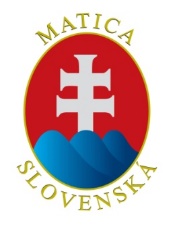 Vážený matičiar, matičiarkaVýbor MO MS  v AbrahámeVás pozýva na    Výročné   zhromaždenieMO Matice slovenskej,ktoré sa uskutočnív sobotu, 18. januára 2020 o 1400hv kultúrnom dome v AbrahámeVýbor MO MS v AbrahámeProsíme Vás o včasný príchod, čím prispejetek nerušenému priebehu  Valného zhromaždeniaNa VZ sa bude vyhotovovať fotodokumentácia pre  potrebu MO MSProgram zasadnutia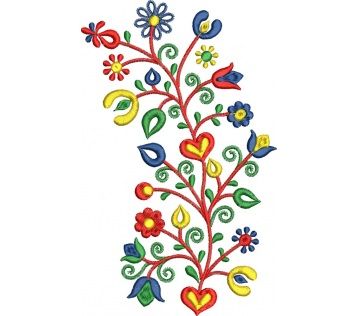 Slovenská štátna hymnaKultúrny programOtvorenie VZ,  privítanie  účastníkov,  schválenie programuVoľba  návrhovej komisieUrčenie  zapisovateľa a overovateľov zápisuSpráva o činnosti MO MS v Abraháme v roku 2019Správa o hospodárení  MO MS v roku 2019  a správa dozorného výboruSpráva o stave členskej základne k 31.12.2019Plán činnosti MO MS na rok 2020Schválenie členského príspevku vo výške 3,- Eurá//rokPríhovor  hostíDiskusiaNávrh na uznesenieHymnická pieseň „Hej Slováci“Slávnostný príhovor k 20 výročiu založenia MO,prípitokSpoločenské posedenieNávratkaz dôvodu zabezpečenia dôstojného priebehu Výročného   zhromaždenia  Vás žiadame  o potvrdenie účasti.Meno :    ............................................................................ zúčastním sa na  Výročnom   zhromaždení MO MS v AbrahámeNávratku je potrebné odoslať do 10. januára 2020  MO MS v AbrahámeNávratkaz dôvodu zabezpečenia dôstojného priebehu Výročného   zhromaždenia  Vás žiadame  o potvrdenie účasti.Meno :    ............................................................................ zúčastním sa na  Výročnom   zhromaždení MO MS v AbrahámeNávratku je potrebné odoslať do 10. januára 2020  MO MS v Abraháme